Допустимый объем тезиса доклада — 1500 - 3000 знаков с пробелами, не более 2 рисунков, минимум 5 ссылок литературы. Объем оценивается без учета метаданных — т.е. без данных об авторах, аннотации, и списка литературы — только текст.Вместе с тезисами доклада просим направить ЗАКЛЮЧЕНИЕ о возможности открытого опубликования по форме вашей организации. ПРИМЕР ОФОРМЛЕНИЯ ТЕЗИСА ДОКЛАДА:
НА РУССКОМ ЯЗЫКЕУДК Справочник кодов http://teacode.com/online/udc/Код ГРНТИ  Справочник кодов https://extech.ru/info/catalogs/grnti/f1.php?kod1=90 Разработка стандартных образцов газопроницаемостиTimes New Roman шрифт – жирный, кегль – 14, выравнивание – по середине  Аронов И.П., Собина Е.П.Times New Roman кегль – 12, выравнивание – по середине  ПРИМЕЧАНИЕ: Очередность упоминания авторов напрямую зависит от их вклада в выполненную работу. Первым указывается автор, внесший наибольший вклад. Уральский научно-исследовательский институт метрологии – филиал 
ФГУП «Всероссийский научно-исследовательский институт метрологии имени Д.И. Менделеева», 
г. Екатеринбург, Россия, e-mail: AronovIP@uniim.ruПолное наименование организации, г. Город, Страна, e-mail: электронная почта   
Точку в конце не ставить!  Times New Roman, кегль – 10, выравнивание – посередине  Аннотация: 200-500 знаков с пробелами, Times New Roman кегль – 10, выравнивание – с лева, без отступаКлючевые слова:  5-8 слов / фраз  Точку  в  конце  не  ставить! Times New Roman кегль – 10, выравнивание – по ширинеТЕКСТ:  Times New Roman, кегль - 12, интервал одинарный, отступ первой строки абзаца 1 см., поля 2 см. везде;Текст описывает основные причины/цели и задачи исследования; объяснено, как было проведено исследование, без методологических деталей; суммирует наиболее важные результаты [1]. ………… Пример оформления формул:где: p1 – давление под образцом, МПа; p2 – давление над образцом, МПа.все аббревиатуры и сокращения должны быть расшифрованы при первом использовании;недопустимо использование расставленных вручную переносов.Оформление таблиц и рисунков:каждый рисунок должен быть пронумерован и подписан. Подписи не должны быть частью рисунков;рисунки обязательно должны быть сгруппированы (т.е. не должны «разваливаться» при перемещении и форматировании);по возможности, избегайте использования рисунков и таблиц, размер которых требует альбомной ориентации страницы;надписи и другие обозначения на графиках и рисунках должны быть четкими и легко читаемыми;таблицы, рисунки, графики должны иметь порядковую нумерацию;в тексте ОБЯЗАТЕЛЬНО должны содержаться ССЫЛКИ на таблицы, рисунки, графики.Обратите внимание! Не заканчивайте текст статьи таблицей, рисунком или формулой.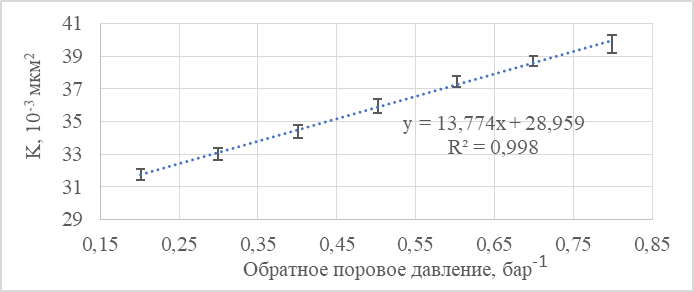 Рис. 2. Зависимость коэффициента газопроницаемости от обратного порового давления.Таблица 1. Метрологические характеристики стандартного образца газопроницаемостиЛИТЕРАТУРАКнига: Отто М. Современные методы аналитической химии. В 2 т. Т. 1.: Пер. с нем. под ред. А.В. Гармаша. М.: Техносфера, 2003. 416 с.Статья в журнале: Уланова Т. С., Макарова Ю. М. Методы определения содержания нефтепродуктов в водной среде // Научные исследования и инновации. 2010. Т. 4. № 4. С. 120–127. О некоторых методических аспектах оценки нефтяного загрязнения водных объектов с учетом деградации нефтепродуктов во времени / З. А. Темердашев [и др.] // Аналитика и контроль. 2016. Т. 20, № 3. С. 225–235.  https://doi.org/10.15826/analitika.2016.20.3.006 Infrared spectrometric determination of oil and phenol in water / R. G. Simard [et al.] // Analytical Chemistry. 1951. №. 23. P. 1384–1389.Материалы конференций: Барановская В. Б., Карпов Ю. А. Чистое вещество – основной способ установления прослеживаемости в неорганическом химическом анализе // Стандартные образцы в измерениях и технологиях: сб. труд. I Междунар. науч. конф., Екатеринбург, 10-14 сентября 2013 г. / Федеральное агентство по техническому регулированию и метрологии [и др.]. Екатеринбург: УНИИМ, 2013. С. 57–58.Патент: Унифицированная смесь углеродов для определения нефтепродуктов инфракрасным и люминесцентным методами: пат. 2398004 РФ; заявл. 24.02.2009; опубл. 24.02.2009.Нормативные документы: ГОСТ Р ИСО 17034–2021 Общие требования к компетентности производителей стандартных образцов. М.: Российский институт стандартизации, 2021. С. 28.Об обеспечении единства измерений: Федер. закон Рос. Федерации от 26 июня 2008 г. № 102-ФЗ: принят Гос. Думой Федер. Собрания Рос. Федерации 11 июня 2008 г.: одобрен Советом Федерации Федер. Собр. Рос. Федерации 18 июня 2008 г. (в редакции от 27 декабря 2019 г. № 496-ФЗ) // Рос. газета. 2019. 31 декабря.ГСО 8646-2005 ÷ ГСО 8654-2005 Набор стандартных образцов состава раствора нефтепродуктов в водорастворимой матрице (НВМ-1-ЭК ÷ НВМ-9-ЭК) // Федеральный информационный фонд по обеспечению единства измерений: официальный сайт. 2017. URL: https://fgis.gost.ru/fundmetrology/registry/19/items/391538 (дата обращения: 01.11.2021).ГЭТ 216 Государственный первичный эталон единицы объема жидкости от 1,0·10-9 м3   до 1,0 м3 / институт хранитель ВНИИМ им. Д.И.Менделеева // Федеральный информационный фонд по обеспечению единства измерений: официальный сайт. 2017. URL: https://fgis.gost.ru/fundmetrology/registry/12/items/397905 (дата обращения: 01.11.2021).Все авторы прочитали и одобрили окончательный вариант рукописи.НА АНГЛИЙСКОМ ЯЗЫКЕDevelopment of Reference Materials for Gas Permeability Iliya P. Aronov, Egor P. SobinaUNIIM – Affiliated Branch of the D. I. Mendeleyev Institute for Metrology, Yekaterinburg, Russia,
e-mail: AronovIP@uniim.ruAbstract:Keywords: Metrological support of measurements in the field of extractive industry in Russia is one of the main directions providing obtaining reliable results of measurements during oil and gas production. The most important measured physical value of these industries is the permeability of rocks [1]. …..….. The reciprocal pore pressure is calculated by a formula:where: p1 is the pressure under the sample, MPa; p2 is the pressure above the sample, MPa.Fig. 2. Dependence of gas permeability coefficient on reciprocal pore pressure. Table 1. Metrological characteristics of reference materials (RM) gas permeabilityREFERENCESВо избежание ошибок в названии статьи рекомендуется брать официальный перевод названия статьи в первоисточнике
(даже если в первоисточнике была допущена ошибка).Книга: Otto M. Modern methods of analytical chemistry. In 2 vol. of vol. 1. Moscow: Tekhnosfera Publ.; 2003. 416 p. (In Russ.).Статья в журнале: Ulanova T.S., Makarova Yu.M. Methods for determining the content of petroleum products in the aquatic environment. Scientific research and innovation. 2010;4(4):120–127. (In Russ.).Temerdashev Z.А., Pavlenko L.Ph., Karpokova I.G., Ermakova Ya.S., Ekilik V.S. Some methodological aspects of oil pollution evaluation of water bodies based on the degradation of petroleum products over time. Analytics and Control. 2016;20(3):225–235. (In Russ.). https://doi.org/10.15826/analitika.2016.20.3.006Simard R.G., Hasegawa J., Bandaruk W., Headindton C. E. Infrared spectrometric determination of oil and phenol in water. Analytical Chemistry. 1951;(23):1384–1389.Материалы конференций: Baranovskaya V.B., Karpov Yu.A. Pure substance as a principal way to establish traceability in inorganic chemical analysis. In: Reference materials in measurement and technology: Collection of works Ith international scientific conference, 10-14 September 2013, Yekaterinburg, Russia. Yekaterinburg: UNIIM; 2013. p. 57–58. (In Russ.).Патент:  Pavlenko L.F., Anokhina N.S., Klimenko T.L., Skrypnik G.V., Larin A.A. Unified mixture of carbons for the determination of petroleum products by infrared and luminescent methods. Patent RF, no. 2398004, 2009. (In Russ.).Нормативные документы: GOST R ISO 17034–2021 General requirements for the competence of reference material producers. Moscow: Russian Institute for Standardization; 2021. P. 28. (In Russ.).Decree of the Government of the Russian Federation “On approval of the list of measurements related to the sphere of state regulation of ensuring the uniformity of measurements”   no. 1847 of 16.11. 2020. Official Internet portal of legal information [website]. Publication date: 23.11.2020. Publication number: 0001202011230047. (In Russ.).GSO 8646-2005 ÷ GSO 8654-2005 A set of reference materials for the composition of a solution of petroleum products in a water-soluble matrix (NVM-1-EK ÷ NVM-9-EK). Available at: https://fgis.gost.ru/fundmetrology/registry/12/items/397905  [Accessed 13 febrile 2022]. (In Russ.).GET 216: State Primary Standard of Unit of Liquid Volume from 1.0•10-9 m3 to 1.0 m3: custodian institution D.I. Mendeleyev Institute for Metrology (VNIIM). Available at:  https://fgis.gost.ru/fundmetrology/registry/12/items/397905  [Accessed 13 febrile 2020]. (In Russ.).Federal Law “On ensuring the uniformity of measurements” no. 102-FZ of 26.06.2008. Russian newspaper. 31 December 2019. (In Russ.).До 30 июня 2024 г. осуществляется прием тезисов докладов, 
а также производится оплата организационного взноса за участие в конференции. 
Тезисы принимаются на e-mail: taraeva@uniim.ru-----------------------------------------------------------------------------------------------------------------ДОПОЛНИТЕЛЬНАЯ ИНФОРМАЦИЯ:  Уважаемые коллеги, если у вас при подготовке перевода тезисов доклада на английский язык возникли трудности, оргкомитет предлагает обратиться  к профессиональным переводчикам и экспертам в стиле академического письма Лаборатория научного перевода Натальи Поповой https://nauka-perevod.ruСборник тезисов докладов готовится до начала конференции. Печатная версия сборника тезисов докладов входит в комплект участника конференции. Автору  или основному автору доклада будет предоставлен один экземпляр Сборника в комплекте участника конференции. Обязательные экземпляры Сборника предоставляются в ведущие библиотеки России на основании списка обязательных бесплатных экземпляров.  Электронная версия Сборника размещается на: сайте конференции, портале Государственной  службы стандартных образцов, сайте Российской государственной библиотеки, сайте Научной электронной библиотеки eLIBRARY.RU и в других баз данных.УСЛОВИЯ ПУБЛИКАЦИИ: Тезисы докладов публикуются на русском и английском языках, в авторском варианте (без литературной правки), при условии соответствия шаблону тезисов доклада. Редакционная коллегия (состоит из членов Программного комитета конференции) оставляет за собой право отказать в публикации авторам тезисов, не соответствующих тематике, научному уровню и/или требованиям к публикации (в том числе к объёму текста, оформлению таблиц и иллюстраций, библиографии).Материалы, имеющие рекламную направленность, должны соответствовать тематике конференции и размещаются за дополнительную плату с пометкой «На правах  рекламы».Полная или частичная перепечатка уже опубликованных текстов тезисов не допускается!Редакция не рассматривает статьи, не соответствующие профилю конференции, присланные позже объявленного срока или не отвечающие требованиям к оформлению.РЕЦЕНЗИРОВАНИЕ: Секретарь конференции оценивает присланный материал на соответствие требованиям к оформлению;если тезисы оформлены правильно, то секретарь отправляет текст тезисов доклада без указания авторства и аффилиации автора двум членам Программного комитета, имеющие научную специализацию наиболее близкую к теме доклада, с которыми была достигнута предварительная договоренность о рецензировании;рецензенты информируются о порядке рецензирования, критериях оценки, требованиях соблюдения этических норм и конфиденциальности;на основании отзывов экспертов, принимается решение об отклонении или принятии тезиса доклада  с последующей публикацией в существующем виде или с рекомендованными рецензентами изменениями, о чем уведомляются авторы;редакция старается избегать конфликта интересов в процессе анонимного рецензирования;в случае конфликта интересов рецензент обязан поставить в известность редакцию и отказаться рецензировать материал;рецензии хранятся в редакции и предоставляться авторам по требованию (без указания авторства и аффилиации рецензента).АВТОРСКИЕ ПРАВА: Авторы, предоставляющие материалы для публикации в Сборнике тезисов докладов конференции, соглашаются со следующим:Авторы сохраняют за собой авторские права на работу и предоставляют Оргкомитету конференции право первой публикации работы на условиях лицензии Creative Commons Attribution License, которая позволяет другим распространять данную работу с обязательным сохранением ссылок на авторов оригинальной работы и оригинальную публикацию в Сборнике.Авторы имеют право размещать свою работу в сети Интернет (например, в институтском хранилище или персональном сайте) до и во время процесса рассмотрения на конференции, так как это может привести к продуктивному обсуждению и большему количеству ссылок на данную работу (См. The Effect of Open Access), с обязательным сохранением ссылок на оригинальную публикацию в сборнике конференции. Авторы сохраняют право заключать отдельные договорённости, касающиеся не эксклюзивного распространения версии работы в опубликованном здесь виде (например, размещение ее в институтском хранилище, публикацию в книге), со ссылкой на ее оригинальную публикацию в этом сборнике.ПРИВАТНОСТЬ:  Имена и адреса электронной почты, введенные в Сборнике, будут использованы исключительно для целей конференции и не будут использованы для каких-либо других целей или предоставлены другим лицам и организациямVI  Международная научная  конференция   
 СТАНДАРТНЫЕ ОБРАЗЦЫ В  ИЗМЕРЕНИЯХ И ТЕХНОЛОГИЯХ
 Требования  к тезисам доклада                                                                                         e-mail: taraeva@uniim.ru,(1)Номер ГСОГСО 11546-2020ГСО 11546-2020ГСО 11546-2020ГСО 11547-2020ГСО 11547-2020ГСО 11547-2020ГСО 11548-2020ГСО 11548-2020ГСО 11548-2020ГСО 11549-2020ГСО 11549-2020ГСО 11549-2020ГСО 11550-2020ГСО 11550-2020ГСО 11550-20201/Ppor, Мпа-1N2HeKabsN2HeKabsN2He2KabsN2HeKabsN2HeKabs20,68330,74740,65178,3109,6667,75232,0534,5530,57221,1227,6219,033343405334830,69630,79120,65178,62110,6577,75232,7336,9630,57224,3232,6219,033923429334840,71530,84490,65178,95811,5987,75233,4439,0730,57225,8237,7219,0341334543348,(1)RM numberGSO 11546-2020GSO 11546-2020GSO 11546-2020GSO 11547-2020GSO 11547-2020GSO 11547-2020GSO 11548-2020GSO 11548-2020GSO 11548-2020GSO 11549-2020GSO 11549-2020GSO 11549-2020GSO 11550-2020GSO 11550-2020GSO 11550-20201/Ppor, MPa-1N2HeKabsN2HeKabsN2He2KabsN2HeKabsN2HeKabs20,68330,74740,65178,3109,6667,75232,0534,5530,57221,1227,6219,0333434053348